사진첨부(사진붙이기)사진첨부(사진붙이기)이름의료인의료인의료인사진첨부(사진붙이기)사진첨부(사진붙이기)영문이름생년월일생년월일/    /    나이 (만   )사진첨부(사진붙이기)사진첨부(사진붙이기)휴대폰전화번호전화번호전화번호사진첨부(사진붙이기)사진첨부(사진붙이기)E - mail성별성별성별사진첨부(사진붙이기)사진첨부(사진붙이기)주소(거주지)(거주지)(거주지)(거주지)(거주지)(거주지)(거주지)사진첨부(사진붙이기)사진첨부(사진붙이기)주소(근무지)(근무지)(근무지)(근무지)(근무지)(근무지)(근무지)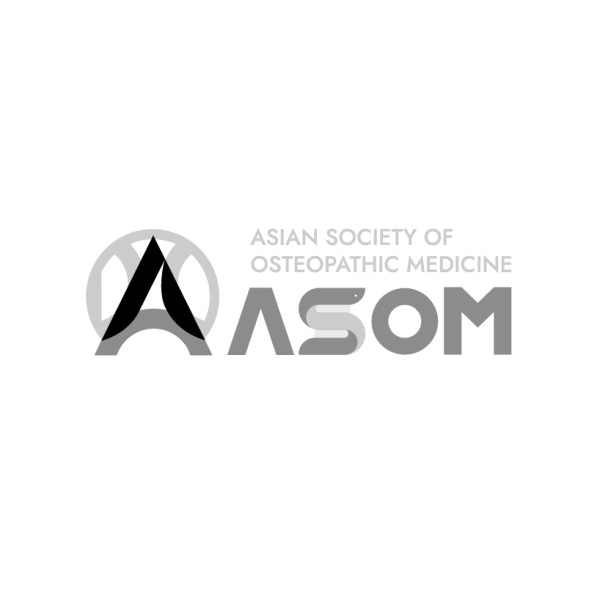 학력사항 (최종학력: 대학교~ 대학원)학력사항 (최종학력: 대학교~ 대학원)학력사항 (최종학력: 대학교~ 대학원)학력사항 (최종학력: 대학교~ 대학원)학력사항 (최종학력: 대학교~ 대학원)학력사항 (최종학력: 대학교~ 대학원)학력사항 (최종학력: 대학교~ 대학원)학력사항 (최종학력: 대학교~ 대학원)학력사항 (최종학력: 대학교~ 대학원)학력사항 (최종학력: 대학교~ 대학원)학력사항 (최종학력: 대학교~ 대학원)재학기간학교명 및 전공학교명 및 전공학교명 및 전공학교명 및 전공학교명 및 전공구분구분구분구분학위최근의료인 경력사항최근의료인 경력사항최근의료인 경력사항최근의료인 경력사항최근의료인 경력사항최근의료인 경력사항최근의료인 경력사항최근의료인 경력사항최근의료인 경력사항최근의료인 경력사항최근의료인 경력사항기간기간활동 내용 (근무, 개업의등)활동 내용 (근무, 개업의등)활동 내용 (근무, 개업의등)활동 내용 (근무, 개업의등)직위직위직위직위기관 및 장소최근 교육 및 연수 사항최근 교육 및 연수 사항최근 교육 및 연수 사항최근 교육 및 연수 사항최근 교육 및 연수 사항최근 교육 및 연수 사항최근 교육 및 연수 사항최근 교육 및 연수 사항최근 교육 및 연수 사항최근 교육 및 연수 사항최근 교육 및 연수 사항기간기간과정명과정명과정명과정명과정명기관기관기관기관자기기소개(개인소개 외 수강목적, 요청사항 등)자기기소개(개인소개 외 수강목적, 요청사항 등)자기기소개(개인소개 외 수강목적, 요청사항 등)자기기소개(개인소개 외 수강목적, 요청사항 등)자기기소개(개인소개 외 수강목적, 요청사항 등)자기기소개(개인소개 외 수강목적, 요청사항 등)자기기소개(개인소개 외 수강목적, 요청사항 등)자기기소개(개인소개 외 수강목적, 요청사항 등)자기기소개(개인소개 외 수강목적, 요청사항 등)자기기소개(개인소개 외 수강목적, 요청사항 등)자기기소개(개인소개 외 수강목적, 요청사항 등)의료 면허증 (라이센스) 및 자격증 / *증빙서류 원본 복사본 (사진) 제출 (FAX 추천, 이메일 첨부 가능)의료 면허증 (라이센스) 및 자격증 / *증빙서류 원본 복사본 (사진) 제출 (FAX 추천, 이메일 첨부 가능)의료 면허증 (라이센스) 및 자격증 / *증빙서류 원본 복사본 (사진) 제출 (FAX 추천, 이메일 첨부 가능)의료 면허증 (라이센스) 및 자격증 / *증빙서류 원본 복사본 (사진) 제출 (FAX 추천, 이메일 첨부 가능)의료 면허증 (라이센스) 및 자격증 / *증빙서류 원본 복사본 (사진) 제출 (FAX 추천, 이메일 첨부 가능)의료 면허증 (라이센스) 및 자격증 / *증빙서류 원본 복사본 (사진) 제출 (FAX 추천, 이메일 첨부 가능)의료 면허증 (라이센스) 및 자격증 / *증빙서류 원본 복사본 (사진) 제출 (FAX 추천, 이메일 첨부 가능)의료 면허증 (라이센스) 및 자격증 / *증빙서류 원본 복사본 (사진) 제출 (FAX 추천, 이메일 첨부 가능)의료 면허증 (라이센스) 및 자격증 / *증빙서류 원본 복사본 (사진) 제출 (FAX 추천, 이메일 첨부 가능)의료 면허증 (라이센스) 및 자격증 / *증빙서류 원본 복사본 (사진) 제출 (FAX 추천, 이메일 첨부 가능)의료 면허증 (라이센스) 및 자격증 / *증빙서류 원본 복사본 (사진) 제출 (FAX 추천, 이메일 첨부 가능)취득일취득일면허증/자격증면허증/자격증면허증/자격증면허증/자격증면허증/자격증등급등급발행처발행처위에 기재한 사항은 사실과 틀림이 없습니다.2023년    월      일성명 :          (인)  위에 기재한 사항은 사실과 틀림이 없습니다.2023년    월      일성명 :          (인)  위에 기재한 사항은 사실과 틀림이 없습니다.2023년    월      일성명 :          (인)  위에 기재한 사항은 사실과 틀림이 없습니다.2023년    월      일성명 :          (인)  위에 기재한 사항은 사실과 틀림이 없습니다.2023년    월      일성명 :          (인)  위에 기재한 사항은 사실과 틀림이 없습니다.2023년    월      일성명 :          (인)  위에 기재한 사항은 사실과 틀림이 없습니다.2023년    월      일성명 :          (인)  위에 기재한 사항은 사실과 틀림이 없습니다.2023년    월      일성명 :          (인)  위에 기재한 사항은 사실과 틀림이 없습니다.2023년    월      일성명 :          (인)  위에 기재한 사항은 사실과 틀림이 없습니다.2023년    월      일성명 :          (인)  위에 기재한 사항은 사실과 틀림이 없습니다.2023년    월      일성명 :          (인)  